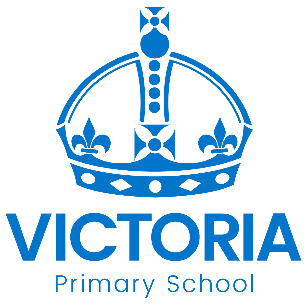 Year 2 Tennyson and Wordsworth Classes Newsletter: 2nd September 2019Dear Parents/Carers, Welcome to Year 2! We are very excited to welcome your children into Year 2 and look forward to sharing their many achievements with you throughout the coming year. TopicOur topic for this half term is ‘Wild and Wonderful’. From the familiar, to the weird and 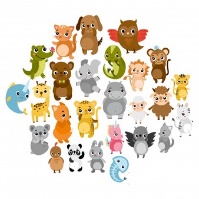 wonderful, we will be learning about what animals need in order to survive and how they grow. EnglishWe will be reading ‘What the Ladybird Heard’ and writing a set of directions to lure the sneaky burglars away from the Fine Prize Cow! We will also be writing a traditional tale in the style of The Three Billy Goats Gruff by creating our own traditional characters.MathsThroughout September, we will recap the basic mathematic principles your child learnt in Year 1 including addition, subtraction, times and divide. You can support your child by practising the times tables– x 2, 5 and 10 and maybe having a go at the trickier 3 times table!Reading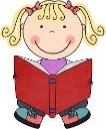 Read, read, read! Over the coming year we look forward to hearing about all of the fantastic books that your child reads. We encourage them to read with you as much as possible. As such, we aim to set your child up with their banded books quickly so that you can continue to support your child at home.Uniform & PE KitsWe know that uniform is expensive, as such as ask that you please label all jumpers, cardigans and coats. We also ask that your child has a PE kit in school (including a white t-shirt, shorts/tracksuit and plimpsoles/trainers). We will send this home at the end of each half term.Should you have any questions about any aspect of school life, please do not hesitate to speak to any member of our team.Kind Regards,Mr Gritt                                       Miss Mullins		        	            Mrs O’Connor Tennyson Class Teacher           Wordsworth Class Teacher    	Teaching AssistantDiary Dates: Autumn 2019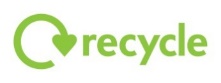 DateYear GroupTimeEventWednesday 11th SeptemberCadbury Class2.30pmGallery EventThursday 26th SeptemberAll3.15 – 4.00 pmOpen AfternoonCall in to meet the adults working with your child this year, have a look at your child’s work so far and ask any questions you need to.  
No appointment needed – all welcome!Tuesday 1st OctoberYear 6DayHistory trip to Nottingham CavesThursday 3rd OctoberYears 1 - 6AMHarvest Celebration AssemblyDonations for the food bank welcomeFriday 4th OctoberAllDaySchool closed for one day Staff TrainingThursday 10th OctoberCadbury ClassPMTheatre Trip to see The GruffaloFriday 18th OctoberAll3.15pmSchool closes for half term breakMonday 28th OctoberAllDaySchool Closed for one day Staff TrainingTuesday 29th OctoberAll8.45 amSchool re-opensMonday 11th November AllNational Anti-bullying WeekFriday 15th NovemberAllDayChildren in Need Charity EventWednesday 27th NovemberAll2.00 – 4.30 pmParent – Teacher MeetingsThursday 28th NovemberAll3.30 – 6.00 pmParent – Teacher MeetingsTuesday 10th DecemberNursery & Reception9.30amEarly Years Christmas Nativity ShowTuesday 17th DecemberYears 1 & 2tbcChristmas Show Performance Wednesday 18th DecemberYears 3 - 69.15amFamily Christmas Sing-alongWednesday 18th DecemberAll3.15pmSchool closes for Christmas Holidays